Machine Translated by Google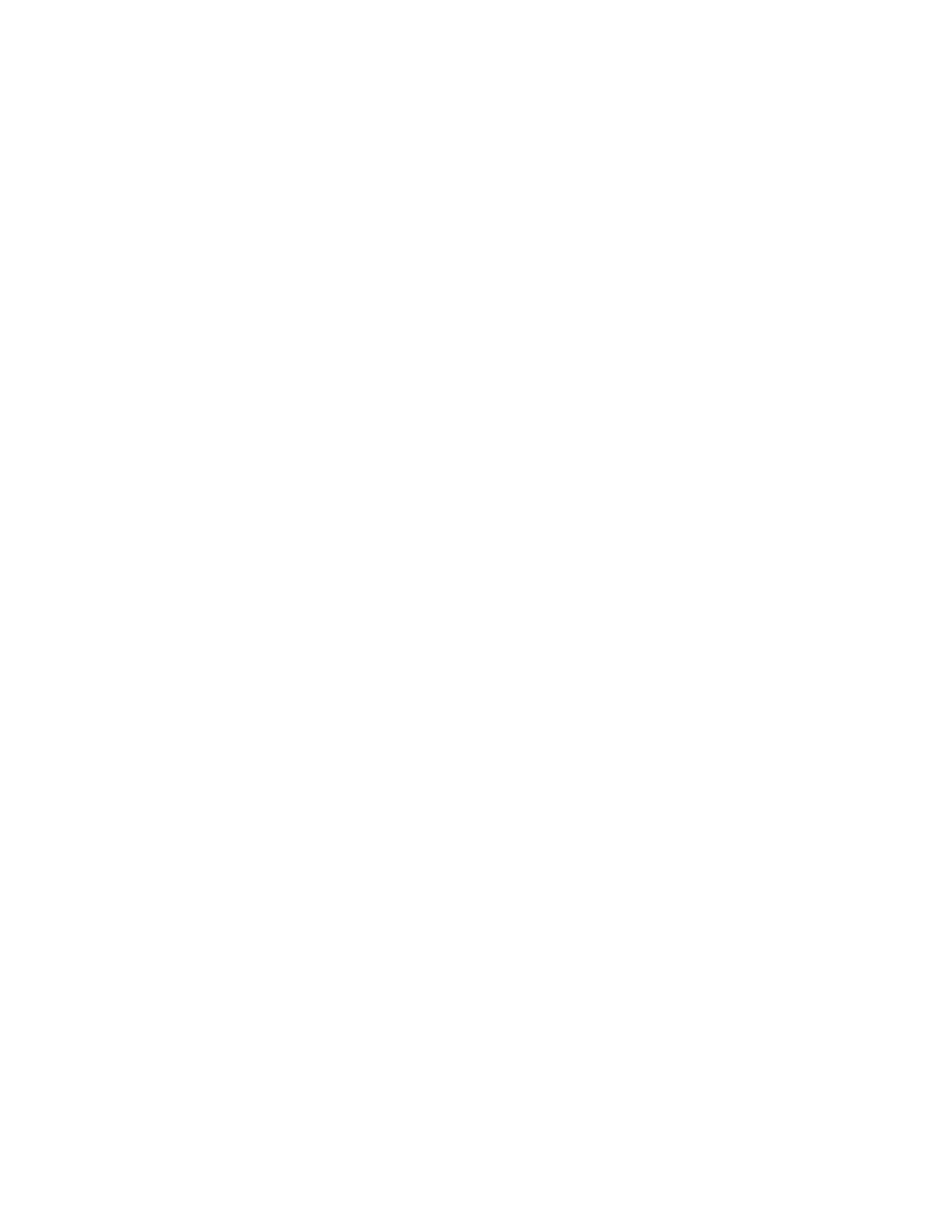 1Доктор Тед Хильдебрандт, OT History, Lit. и теология, лекция 12© 2020, Доктор Тед ХильдебрандтЭто доктор Тед Хильдебрандт в своей книге «История, литература и теология Ветхого Завета». конечно, Лекция № 12: Язвы и скиния в книге Исход.А. Предварительный просмотр экзамена [0:00-3:14]Класс, давайте начнем. Нам сегодня предстоит немало сделать. Четверг у вас, ребята, у меня экзамен. Я отправил вам информацию об обзорных сессиях и учебных пособиях. Таку вас должно быть это. Похоже, на последнем занятии мы как раз пройдём Исход.Вопросы Левита там не будут. Все кончено, как бы далеко мы ни зашли. Во многом это будет множественный выбор, вероятно, около 80 множественный выбор. Будет пара стихов на память.Затем эссе, интегративное эссе, в котором вам придется собрать все воедино. Это нето, ради чего действительно можно учиться. Эссе будет в основном состоять из трех пунктов на обороте. листа бумаги. Как написать эссе? Позвольте мне просто сказать, что в этом классе вот какты делаешь это. У вас есть введение, пункт первый, второй, третий, заключение. в введение, вы представляете. Затем вы развиваете свои три пункта или около того, а затем свой вывод вы завершаете тем, к чему пришли. Это основная структураэссе. Вы поместите его на обратную сторону листа для ответов. Питер спросил, много ли Вопросы для выбора будут взяты из онлайн-викторины. Нет. Это будет из класса. лекции и учебные пособия из ваших конспектов. Там не будет никакихиз прочего. Мы сделали это в викторине, так что это будет совершенно по-другому. Есть ли какие-нибудь другие вопросы или комментарии? Хорошо. Давайте начнем со слова молитвы, а затем мы получим загляните в книгу Исход и постарайтесь закончить Исход сегодня. Давай начнем.Отец, мы благодарим тебя за этот день. Мы благодарим Тебя за то, что Ты великий Искупитель и что вы выкупили свой народ из страны рабства. Вы освобождаете их иТы провел их через пустыню. Мы молимся, чтобы вы могли дать нам сердца, которые следуютпосле того, как вы внимательно и не бунтуете, как это часто делали израильтяне, когда вы благословляли их манной, когда Ты благословил их водой, когда Ты благословил их мясом в пищу.Мы молимся, чтобы вы помогли нам осознать вашу доброту и вашу милость к нам и отMachine Translated by Google2благодарные сердца хвалить Тебя, следовать за Тобой и быть послушными Твоему Слову. Мы молимсяВы могли бы помочь нам, когда мы сегодня пройдемся по некоторым трудным вещам в Твоем Слове. Дать нампонимание в них. Больше всего мы благодарим Тебя за Иисуса, нашего пасхального агнца. В его драгоценное имя мы молимся, аминь.Б. Имена: Яхве и Эль-Шаддай [3:15-4:49]Хорошо, давайте начнем здесь. В прошлый раз мы поднимали вопрос в конце урока и мы не ответили на вопрос. Это Исход 6:3, где сказано: «Я явилсяАвраам — Исааку и Иакову как Богу Всемогущему». Слово Бог Всемогущий, «Бог» это будет что-то на иврите, ребята, вы знаете, что это такое? Яхве будетв переводе ГОСПОДЬ, это будет Яхве/Иегова. Когда там написано «Бог», это обычно Эл или Элохим. Тогда «Бог Всемогущий» — это Эль-Шаддай. Итак , Эль-Шаддай, он говорит: «Авраам, Исаак, а Джейкоб знал меня как Эль-Шаддай». Но сказано: «Но именем моим Яхве не сделал познакомься с ними». Поэтому имени Яхве они не знали.Однако, когда вы переходите к Бытию, глава 49, стих 18, вы видите Иакова.благословляя своих детей, и говорит: «Я жду Твоего избавления, Господи» или «О Яхве». Итак, Иаков знает имя Яхве и благословляет детей своих во имяЯхве. Однако в Исходе говорится, что Авраам, Исаак и Иаков не знали этого имени. Такочевидно, кажется, что существует это напряжение, это противоречие между тем, что говорит Исход что патриархи не знали имени Яхве, а Бытие, где говорится «нет», знал.JEDP: Критическая теория источников [4:50-10:27]Теперь критики ухватились за это и говорят: «Посмотрите, что у вас в Библии есть разные источники и эти разные первоисточники противоречили друг другу. Когдаредактор собрал эти исходные документы вместе, он не сглаживал текст, чтобы позаботиться оэто противоречие». Таким образом, это становится известным как источник критического взгляда на текст, и я просто хочу его разместить. Поэтому они предположили, что Моисей ничего не писал. этого материала. Первое, что они предполагают, это то, что Моисей не писал ничего из этого и оВ 850 году до нашей эры жил писатель, который предпочитал имя Иеговы. Они называют этого писателя, которыйпредпочитали имя Иеговы, источник «J». Итак, это автор буквы «J», и ему нравится это имя.Machine Translated by Google3Иегова, когда он пишет. Он пишет это около 850 г. до н.э. На какие две даты вам нужны этот класс до сих пор? Аврааму 2000, а кто 1000? Дэйвид. Итак, если я скажу 850 г. до н.э. вы, это после времен Давида примерно на 150 лет? Могло ли это тогда бытьнаписанное Моисеем? Нет. Моисей был на 400 лет раньше Давида? Итак, это говорит о том, что прошло 150 лет. после Давида, что этот J-писатель пишет кое-что из этого Пятикнижия. Он предпочитает имяИегова. Теперь, спустя 100 лет после источника «J», появился источник «Е», и он отдает предпочтение источнику «Е».имя Элохим. Что такое имя Элохим, как оно переводится в вашей Библии? Этопереводится как «Бог», и как Эл , так и Элохим могут быть переведены как «Бог». Господи, как онипереводить Иегову в своих Библиях? ГОСПОДИН. Это имя Яхве или Иегова, когда выв ваших Библиях заглавными буквами написано «ГОСПОДЬ», что означает, что это имя Яхве. Делает Это имеет смысл?Итак, Иегова и Элохим, это два писателя, которые пишут. Что происходит, кто-то приходит, берет этот документ J и документ E и кладет ихвместе. Но когда они это сделали, они не увидели, что эти два стиха противоречат друг другу.другое и вот это и есть то, что называют швом между этими документами. Они поставили этих двоих документы вместе и тут стык, где ошибка, противоречиемежду двумя документами, вместе взятыми.Затем происходит следующее: у вас есть еще один документ, и это Второзаконие.Он пишет книгу Второзаконие. Второзаконие записано в этой критической теории около 620 г. до н.э., то есть в то время, когда царь Иосия «находит» книгу Закона.критики скажут, что он на самом деле не нашел ее, но была ли она написана или была написана незадолго до того, как онстал королем. Итак, девтерономист несет ответственность за написание книги Второзакония.И, наконец, П-писатель. П-писатель — писатель-священник. Много раз это будетбыть связанным с Ездрой, священником после изгнания (ок. 500 г. до н.э.). Когда вы смотрите наПятикнижие, а в Пятикнижии много священнического? Священнические вещи были бы книга Левит, как приносить жертвы, как устраивать пиры и тому подобное.Итак, священнический писатель вложил все эти священнические подробности.Затем около 450 г. до н.э. из этих четырех документов было составлено Пятикнижие.Это называется теорией JEDP. Вы понимаете, почему это называется теорией JEDP? И этиMachine Translated by Google4это были документы, которые, по словам критиков, были написаны, а затем скомпилированы подИмя Моисея. Следовательно, то, что мы имеем в Библии, на самом деле было написано вовсе не Моисеем.Теперь вопрос: это то, что говорит Библия, или это все теоретическое предположение, чтоони помирились. Да, это теоретическая гипотеза, которую они выдвинули. Находили ли они когда-нибудь один документ J или один документ E, или один документ D? Находили ли они когда-нибудькакой-либо документ или веские доказательства, подтверждающие это? Нуль. Так что это все чисто теоретически. Он был придуман в 19 веке человеком по имени Юлиус Вельхаузен и был принят в 20 веке. Если бы вы, ребята, сидели в университетском контексте, они бы предположили это.теория. Вероятно, они перейдут к каким-то другим вещам, но это будет считатьсяподчеркивая большую часть работы в университетах. По сути, это критическая теория, которая преподавал везде.Кстати, противоречит ли это тому, что говорит Писание? Говорит ли Писание что Моисей действительно записал это? Да. Библия говорит, что Моисей записал это. Мы дали вам ссылки на то, что Моисей написал Бытие.Итак, написал ли Моисей всю книгу Второзакония? Нет, потому что он мертв в конец книги, поэтому он не может этого написать. Но кто следует за Моисеем? Джошуа. ТакЗаполняет ли Иисус Навин остальную часть жизни Моисея? Это не очень сложно предложить, так как это они все время работали вместе. Итак, это теория JEDP.Теперь вы говорите: «Хорошо, Хильдебрандт, как ты решил проблему? Почему кто-то говорит, что Авраам, Исаак и Иаков не знали имени Яхве? Что яПредполагаю, что эта теория, кстати, проста, и по мере продвижения сюда онаболее сложный. Таким образом, эти источники JEDP движутся от простого к сложному. Какая еще теория идет от простого к сложному? Он построен по эволюционной модели. Это в основномтоже играет с дарвинизмом. Вы знаете, что у эволюционного подхода есть плюсы и минусы. структуру, но они как бы встроили это в теорию источников.Предлагаемое решение проблемы Исход 6:3 [10:28-12:25]Вот как я смотрю на это с точки зрения решения. Там сказано: «Авраам, Исаак и Иосиф не знал меня по имени Яхве». Теперь вы говорите: «Подожди, Авраам.не знал имени Иегова?» Подожди, Хильдебрандт, возвращайся в Эблу, это 400.Machine Translated by Google5за годы до Авраама, в Эбле упоминается имя «Яхве». Судя по всемуИмя «Иегова» было известно за 400 лет до того, как жил Авраам. Так это говорит, что он не знает имени или не знает значения имени? Что яЯ предполагаю, что Бог говорит следующее: Они знали меня как Эль-Шаддай, я пришел к ним. и Я обещал Аврааму, и Я обещал Исааку, и Я обещал Иакову, Я был ВеликимОбещающий в книге Бытия, я обещал все это. Ты, Моисей, собираешьсязнай меня как Яхве, потому что сейчас я покажу тебе, что я хранитель завета. Вы увидите, как я сдержу свое обещание. Авраам, Исаак и Иаков знали меня как Создатель обещаний. Ты, Моисей, узнаешь мое имя Яхве, что я Бог, Которыйдержит свои обещания. И вы увидите, как я выполняю свои обещания, данные Израилю. я иду чтобы освободить Израиль из земли Египетской, Я приведу их в землю обетованную идай им землю, которую Я обещал их отцу Аврааму. Итак, здесь говорится не то чтобы они не знали имени, они знали имя, но они не знализначение имени. Они видели, как Бог давал все эти обещания, но никогда невидел, как Бог исполнил все эти обещания. Теперь, в Исходе, Иегова/Яхве объявляет: Моисей, ты увидишь, как я сейчас выполню свое обещание. Я собираюсь вытащить их и приведите их в землю обетованную. Итак, вы видите разницу? Они не сделализнали значение имени, знали, как произнести имя. Теперь Моисей собирается увидеть исполнение обещания.Отрывок «Кровавый жених» [12:26-16:43]Что же происходит с Сепфорой? В конце четвертой главы Моисей собирается: Бог говорит: «Моисей вернись в Египет и избавь Мой народ, выведи его оттуда». ТакМоисей возвращается и на обратном пути сталкивается с чем-то. В главе 4.24ff говорится следующее:«На дороге встретил Господь Моисея на ночлеге и хотел было убить его». Сейчас кто тот «он», которого собирались убить? Был ли это Моисей или сын? НастоящийИврит там несколько двусмысленен. Там написано «он», но вы не знаете, кто этот «он». является. Это ребенок или Моисей? Итак, «он хотел было убить его, но Сепфора», вот что«птица», жена Моисея, «взяла кремневый нож, отрезала крайнюю плоть сына и прикоснулась Ноги Моисея с ним. Несомненно, ты для меня жених по крови! И Господь позволил емуMachine Translated by Google6один." Что здесь происходит? Интересно, она себе крайнюю плоть отрезает сына, и она коснулась им ног Моисея.Теперь мне следует быть немного честным с тем, что означает слово «ноги». Вы знаете что такое эвфемизм? Эвфемизм – это когда ты хочешь сказать что-то, чего нет .уместно, поэтому вы делаете эвфемизм и говорите что-то еще. Поэтому, когда кто-тоумирает, вы говорите: «он умер», или вы говорите: «он скончался» или «он ушел, чтобы быть с Господин"? Если они скажут: «Они пошли к Господу», вы скажете: «О, хорошо!» Если бы они сказали тебе«он умер» — это не так уж и хорошо. Итак, вы видите эвфемизмы со смертью и плохими вещами.Слово «ноги» на иврите также может означать мужские половые органы. Теперь я не хочу, чтобы ты пролистните Библию и скажите: «Хильдебрандт говорит, что слово «ноги» всегда означает «мужской пол». гениталии». Итак, каждый раз, когда вы видите: «Иисус омыл ноги ученикам», и вы говорите:"святая корова!" Вы понимаете? Мне придется отступить от этого, извини. я не должениспользовал это в качестве примера. Он говорит, они снимают сандалии, неужели ясно? что на твоих ногах сандалии ? Но я вам говорю, что их около двух илитри отрывка в Священном Писании, где слово «ноги» используется, вероятно, для обозначения чего-то еще. Кто-нибудь помнит книгу Руфь? Руфь приходит с Воозом иобнажает ноги. Там же вам придется задать и другие вопросы. Это один из эти отрывки.Связано ли это с обрезанием? Итак, люди предполагают, что онаобрезает своего сына, берет у него крайнюю плоть и прикасается к «ногам» Моисея? Вы видите символика там от сына к отцу? Но все, что я говорю, это то, что этого не происходиточень часто, в Писании это встречается очень редко, но встречается. Я пытаюсь быть честным с вами, ребята.Итак, прежде всего, на кого напал Бог? Напал ли Бог на Моисея или был его сыном?напали? Этот текст несколько двусмысленен. Почему Бог напал на него, кто бы это ни был?Тогда возникает третий вопрос: есть ли подобные истории в Писании? Делаеткто-нибудь помнит историю Валаама? И Бог говорит Валааму: «Хорошо, ты можешь идти». Помните, он пойдет, говорит Валак: «Валаам, я заплачу тебе денег, чтобы ты спустился и прокляни за меня Израиль». Сначала Бог говорит: «Не ходи с ним, этот парень тебя заберет».Machine Translated by Google7прокляни Израиль». Парень возвращается и говорит: «Эй, я дам тебе все, что ты хочешь, если тысойди и послужи мне». Поэтому Бог говорит: «Хорошо, Валаам, ты можешь идти». Итак, Валаам идети что происходит? Приходит ангел с мечом и собирается убить Валаама по дороге.вниз. Итак, вы говорите, подождите минутку, Бог велит ему идти, но этот ангел противостоит ему.Итак, вы понимаете, что Бог велит кому-то идти, но возникает сопротивление. Посредствомкстати, это то же самое, что ты видел с Джейкобом? Иаков призван вернуться в Израиль,когда он возвращается в Израиль, этот ангел Господень встречает его и борется с ними выставляет бедро. Ты получишь это, вернись и отправься в страну, которую я тебе покажу, а потомвы получаете это сопротивление от Бога. Кажется, здесь и там есть похожие шаблоны.разные взгляды на это.Три подхода к отрывку «Кровавый Жених» [16:44-23:57]Я хочу предложить три способа, разработанные тремя людьми, которые внесли свои предложения.здесь. Первый — парень по имени Бревард Чайлдс, он учился в Йельском университете, и я предполагаю, чтоон сейчас на пенсии. Он был стар много лет назад. Он великий знаток Ветхого Завета изЙельский университет. Он говорит, что мальчик был болен, и это Бог поразил мальчика.«он» — это не Моисей, это мальчик. Мальчик заболел, а потом мальчикобрезание и мальчик поправился. Это так называемая этиологическая история. ДелатьВ разных культурах есть разные истории, объясняющие, почему они поступают определенным образом?В разных культурах будут разные истории. Например, если кто-то чихнул в классеТы сказал Что? Будьте здоровы. Есть ли истории, объясняющие, почему вы говорите «будьте здоровы»?В разных культурах есть разные вещи. В культуре Массачусетса я узнал, что яменя трижды протаранили сзади моей машины, когда я приехал сюда. Три раза кто-томеня сзади. Я остановился у знака «стоп», и бац, меня ударили сзади. Я останавливаюсь наеще один знак и бац, меня ударили в тыл. Через некоторое время я узнал что? Есть ли люди вМассачусетс крутит знаки остановки? Да, они делают. У меня разбилась задняя часть моей машиныпотому что я не повернул знак «стоп», и они просто врезались мне в спину. Таквопрос, я получил подсказку через некоторое время? Я не из этого района, и что мне теперь делать? Посредствомкстати, я не говорю, что вы, ребята, как студенты колледжа, должны это делать. Полиция любит выбиратьстудентов колледжа, поэтому, когда вы подойдете к знаку «стоп», остановитесь. Все, что я тебе говорю, это то, чтоMachine Translated by Google8люди катают здесь знаки «стоп». Почему же люди катаются по знакам остановки в Массачусетсе?Кто-то рассказал мне эту этиологическую историю, почему их катают. Потому что зимой снегздесь проблема. Если вы остановитесь зимой, что произойдет с вашей машиной? Оно застревает. Таквы крутите знаки «стоп», а потом они делают это круглый год. Ты видишь, как этобыло похоже на сказку, которую рассказывали, чтобы объяснить какое-то явление.Итак, предполагается, что здесь история рассказывает нам, почему Моисей делаетобрезание. Итак, это этиологическая история, утверждающая, что именно поэтому мы делаем обрезание. Богчуть не убил ребенка Моисея, его обрезали, его пощадили, и именно поэтому евреи делаютобрезание. Такая сказка называется этиологической сказкой.Теперь второй взгляд сделал Уолтер Кайзер. Уолтер Кайзер был президентомВ течение некоторого времени учился в семинарии Гордона Конвелла. Он великий знаток Ветхого Завета иевангелист тоже. Он говорит, что Моисей был болен. Когда Бог поразил «его»,это был Моисей, и мальчик был обрезан. Суть истории в послушании. Моисейне обрезал своего сына, и поэтому Бог призывает Моисея сказать: «Если тысобираешься возглавить мой народ, ты должен быть мне послушен». Лидер должен быть послушнымкак образец для людей, находящихся под его началом. Поэтому он говорит: «Моисей, ты должен бытьпокорный мне и своему сыну — не так».Вот вторая причина, по которой я как бы поддерживаю предложение Кайзера. Некоторыйлюди предполагают, что сына Моисея нужно было обрезать, потому что вы помните Пасха? Кто умирает на Песах? Первенец-сын. Если его сын не был обрезан, может лиего сын останется и съест Пасху. Или его сыну придется выйти за дверь с кровь на нем, потому что сын не обрезан. Если сын за дверью, чтопроисходит с этим сыном? Он мертв. Итак, Бог говорит: «Моисей, придетв другой ситуации обрежьте своего ребенка, чтобы он мог есть Пасху вместе с вами и не былвыгнали». Так что это может быть похоже на предчувствие, что он позаботится об этой проблеме. ККстати, этот аргумент является предположительным. Говорит ли это библейский текст? Нет, это предположениев моей части. Я просто думаю, что в этом может быть доля правды. Итак, это Уолтер Кайзерподчеркивая послушание.Так почему же тогда Сепфора так разозлилась? Ципора на самом деле очень злитсяMachine Translated by Google9и оказывается, что Аллен Росс говорит, что Моисея сбили с ног, а мальчикаобрезанный. Что мне нравится в кровавом аргументе Росса о женихе, так это то, что он объясняет, почемуСепфора была так разгневана. Аллен Росс предполагает, что Сепфора привыкла кподростковое обрезание. В некоторых культурах подросткам делают обрезание. Что такоепроблема с тем, чтобы быть парнем? Ну, есть несколько проблем, но одна из проблем сбыть парнем… когда девочка достигает определенного возраста, ее тело сигнализирует о девушке женщинеизменять. И в ее теле определенно что-то происходит. Во многих культурах мальчикидля мужчин переход является проблемой. В некоторых культурах такие вещи, как бар-мицва, используются для обозначениякогда мальчик становится мужчиной. Это звучит как довольно хороший вопрос. Когда мальчикмужчина? Вот чего я боялась, некоторые женщины говорят: «Никогда». Есть частьмальчик, который останется со всеми нами, по крайней мере с этим мальчиком, а я теперь старик.Итак, поскольку в культуре есть эта проблема, особенно с мужчинами, находящимися в переходном возрасте.В зрелом возрасте некоторые культуры будут использовать подростковое обрезание как своего рода ворота илиобряд посвящения. После того, как мальчику сделали обрезание, его принимают во взрослую жизнь.сообщество. Итак, Сепфора привыкла к юношескому обрезанию и не привыкла кнеонатальное обрезание. Неонат означает обрезание ребенка. Поэтому, когда ей придется сделать обрезаниеребенок, который не готов к взрослой жизни, она очень, очень расстроена из-за Моисея. Это отвратительнообрезать ребенка с ее точки зрения. Кто бы мог сделать такое с невинным ребенком?Я говорю вам, что сейчас лучшее время в жизни, чтобы сделать это. Но в любом случае, поэтому она получаеточень расстроена, кстати, в повествовании Сепфора, "птица-госпожа", летает ли онапрочь? Она ушла, когда Моисей был в Египте? Где Сепфора? Ей некудабыть найденным. Мириам здесь; Аарон там, и люди там. Сепфора, многолюди думают, и я бы с этим согласился, похоже, вернулась к отцуИофор, священник Мадиамский на Синае. Итак, она фактически возвращается и оставляет Моисея в качестверезультат этого. Она расстраивается и уходит. Поэтому в тексте она не фигурирует, она ушла заэтот. Мне нравится эта интерпретация, потому что она объясняет гнев Сепфоры и то, почему она моглалевый. Опять же, это несколько предположение, но я думаю, что оно имеет смысл во многих деталях.Machine Translated by Google10Дата Исхода [23:58-24:28]Итак, когда Моисей пересек Красное или Тростниковое море? Дата Исхода– одна из самых горячо обсуждаемых тем в книге Исход. Когда мы пройдем через это на уровне колледжа вы должны знать, что ведутся огромные споры по поводу раннего дата и поздняя дата Исхода. Я пройдусь по аргументам, а затеммы проведем анализ этого. Итак, будут большие дебаты о том, когда это произошло.Моисей покидает Египет.Ранняя дата: 1445 г. до н.э. [24:29-30:13]Прежде всего, я хочу назначить вам раннюю дату. Раннее свидание, с которым встречается большинство людейоколо 1445 г. до н.э. 1440 г. называется теорией ранних дат. Откуда у них раннее свидание? от? Они взяли это из Библии, в 3 Царств 6:1 говорится об этом, и вы должны быть в состоянии выясните это: «За 480 лет до четвертого года Соломона Моисей вышел из Египта».Итак, вы не знаете дату Соломона, но чью дату вы знаете? Давид, 1000 г. до н. э.Соломон был до или после Давида? Соломон был сыном Давида, поэтому, когда наступит его сынок, они обычно приходят после. Итак, у нас есть 1000 Дэвида, теперь мы опустились до 960.Если вы возьмете 480 и добавите это к 965, вы получите дату 1445 г. до н.э. Делатьвидишь, откуда они это берут? Давид — 1000 г. до н. э., а Соломон — сразу после этого, около 30 г. или через 40 лет после этого, и вы возьмете 480 лет до четвертого года Соломона, тогда это возвращает вас примерно в 1445 г. до н.э.Итак, Писание говорит нам об этом 480-летнем периоде, но не только в книге Царств. В книге Судей 11:26 Иеффай — судья. Помните, мы говорили, что это Джордан,Галилейское море, река Иордан, Мертвое море? Вы, ребята, Израиль, и вы, ребята, Средиземное море. Иеффай здесь сражается с аммонитянами и рассказывает Аммонитяне «Моя семья владела этой собственностью уже 300 лет». Теперь это говорит ты что-нибудь? Он говорит: «Моя семья владеет этой территорией уже 300 лет». Когда эта территория будет приобретена? Под Моисеем. Когда живёт Иеффай? Иеффай о1100 г. до н. э., поэтому, если Иеффай говорит, что моя семья владеет этим домом уже 300 лет, а это 1100 г. до н. э.,к какой дате это тебя возвращает? 300 + 1100 вернет вас обратно в 1400-е. Итак, этидва стиха из Священных Писаний, похоже, подтверждают эту раннюю дату, и это хорошо.Machine Translated by Google11Сейчас здесь находится стела Мернептаха. Прежде всего, что такое стела? Что такое надгробие выглядит как? Надгробие — это камень обычно толщиной около 6 дюймов с закругленными углами. об этом максимуме. Стела похожа на надгробие, только ее высота около шести футов. Ипроисходит то, что они сделаны из камня. Те, кого мы видели, были около шести футов ростом и четырех толщиной в дюймы. Они были сделаны из камня. Они вырезают что-то в скале. «Я ВеликийФараон Египта и все кланяются и целуют мне ноги». Поэтому они вырезали на спереди этой стелы, сзади, иногда по бокам. И этоназывается «стела». Вы научитесь читать эти стелы, и они расскажут вам историю. На стелеот Мернептаха говорится, и мы знаем, что Мернептах датируется примерно 1200 годом до нашей эры, там говоритсячто Израиль был на земле. Если Израиль разбивает палатку на земле в 12.00, то они должны иметьвошел в него раньше. Таким образом, дата 1445 года хорошо соответствует тому, что Израиль был заселен на земле в12:00, они пришли в 14:00 и успели успокоиться. Так это МернептахСтела в подтверждение этой ранней даты.Наконец, письма Амарны. Эти буквы действительно аккуратные. Они написанына акадском языке. Письма Амарны, что это такое? Прямо здесь находится Иерусалим. Иевусеянин, или ханаанский парень, который является царем Иерусалима, пишет фараону, и у нас действительно есть копии этих писем. Эти письма датируются 1400 годом до нашей эры. Ави-Хева Иерусалимский пишет египетский фараон и говорит: «Фараон, почему ты не хочешь нам помочь? я спрашивалтебе за помощью. Эта группа под названием Хабиру окружает нас и подавляет нас. и нам нужна твоя помощь, фараон. Почему ты не поможешь? Я писал тебе раньше но ты мне не помогаешь. Эти хабиру приходят повсюду». Что теперьэто немного похоже? «Хабиру» звучит как «иврит», и в прошлом некоторыеученые пришли к выводу, что хабиру были евреями. Не делай этого.Это неправильно. Хабиру — гораздо более крупная группа, чем евреи. Есть Хабиру по всей Месопотамии, что группа Хабиру очень велика, возможно ли, чтоевреи были типом или подмножеством Хабиру? Хабиру изображались более похожими на цыгане, которые переезжают с места на место, и они приходили сейчас этими ордами странствуя и захватывая землю. Царь Иерусалима просит фараона о помощи.Почему фараон не поможет ему? Возможно ли, что фараону просто подрезали хвост?Machine Translated by Google12Исход, и он говорит, что я больше не связываюсь с этими евреями. Эти Амарныбуквы, похоже, соответствуют дате 1400 г. до н.э. Вот почему я бы назначил это раннее свидание.Поздняя дата Исхода: 1260 г. до н. э. [30:14–39:58]Некоторые из моих хороших друзей придерживаются так называемой поздней даты. У них естьпривилегия ошибаться, если они этого хотят. Нет, на самом деле они могут быть правы, а я могу ошибаться.Это один из тех вопросов, в которых я не уверен. Я думаю, что прав, но я понимаю, почемуони говорят то, что говорят. Поздняя дата датируется примерно 1260 годом до нашей эры. Итак, у вас есть раннийдата [ок. 1440 г. до н.э.] и поздняя дата [ок. 1260], это большой аргумент. Первый иСамый сильный из их аргументов, по их словам, — это Исход 1.11. Там сказано, что «израильтяне построили двагорода: один называется Пифом, другой — Рамзес». Город Рамсес, вероятно, былпостроен в чью честь? Рамзес. Рамзес II, самый крупный Рамзес, датируется примерно1200 г. до н.э. Так что если бы они построили город, то именно этому Рамсесу. Кстати, вы, ребята?Вы когда-нибудь видели фильм «Десять заповедей»? Фараон в ДесяткеЗаповедей с лысиной, звали его Юл Бриннер. В любом случае, он играетРамзес. Итак, в фильме «Десять заповедей», какую дату они взяли, покойныйдата или ранняя дата? Они взяли позднюю дату и сделали Рамсеса фараоном. Ккаким образом Библия когда-либо сообщает нам имя фараона? Никогда этого не происходит. На самом деле этосоответствует ранним записям до 1000 г. до н.э., потому что до 1000 г. до н.э. обычно не называлиФараон. После этого периода его стали называть фараоном Неко, Шишаком или как-то так.Рамсес здесь, в Исходе 1.11 говорится, что они построили город в честь Рамзеса, поэтомудата 1200 года подходит лучше всего.Уровень горения в Лахише является еще одним аргументом в пользу поздней даты Исхода. Чтоуровни ожога? Для начала нам нужно немного заняться археологией. Итак, вы уходите от ГордонаКолледж, вы собираетесь работать над Ашкелоном с ребятами из Уитона. Ты собираешьсяиди копай тел. Что такое тел? Это городской холм, города, расположенные слоями поверх городов. Это какслоеный пирог. А теперь, кстати, где ты? Позвольте мне использовать Иерихон в качестве примера. Первый изВ общем, если вы собираетесь построить город в древнем мире, что вам нужно в первую очередь.У вас должна быть вода. Собираетесь ли вы построить город в пустыне? Нет. Ты собираешься?построить его у источника или колодца? Все города находятся рядом с источниками или колодцами, потому что у вас естьMachine Translated by Google13должна быть вода. Теперь, когда у вас есть вода, давайте займемся Иерихоном. В Иерихоне есть такой огромныйвесна. Ваш город начинается на уровне земли. Вы строите стену вокруг своего города, а затемкуда ты складываешь мусор? В мусорную корзину и выносят. Хорошо, теперь мыговорим о 8000 году до нашей эры, куда ты складываешь мусор? Люди выбрасывают свой мусор вроде какМассачусетс; они просто выбрасывают мусор на улицу. Так что же происходит? Они бросаютмусор на улице, кстати песок в город заносит? И вот вдруггород имеет тенденцию делать что? Мусор, еще мусор, мусор, мусор, город застраивается?Итак, в теле Иерихона все началось ровно на земле, но к тому времени, когда оно закончилось, его уже 75.футов высотой сейчас. Высота 75 футов, и это слой за слоем городов разного возраста.Теперь давайте побудем археологами. Вы стоите на вершине 75-футового холма. Чтоты хочешь сделать? Вы хотите его выкопать. Итак, что вы делаете, вы в основном получаете 10 на 10фут квадратный и что тогда вам нужно? Тебе нужны рабы, поэтому ты идешь в Гордон-колледж.и других колледжах и сказать: «Разве ты не хотел бы стать археологом, и ты действительно сможешьизучай археологию!» Итак, вы идете туда, и они превращают вас в рабов. Вы в конечном итогекопаете квадраты 10 на 10 футов, и вам дают зубную щетку, чтобы выкопать все это. Почемуони хотят, чтобы ты пользовался зубной щеткой? Они не хотят, чтобы вы что-нибудь сломали, и делают это.все должно быть записано по мере продвижения по слоям, которые нужно записатькаждую мелочь и фотографировать.Теперь вы копаете этот квадрат площадью 10 футов и спускаетесь вниз. Не могли бы выскажите, что грязь имеет определенный цвет. Внезапно вы попадаете на определенный слой и грязьвесь черный и копоть. Итак, у вас там 6-дюймовый слой сажи, что вы думаете?немедленно? Я думаю, что на самом деле у этого парня была дровяная печь, и она вышла из-под контроля, ион сжег его дом. Возможно ли, что этот парень сжег здесь свой дом? Сейчаспредположим, мы начинаем копать там, и когда мы добираемся до того же слоя, мы натыкаемся на этот слой сажи.Кстати, не испачкает ли сажа почву? Это испачкает почву. Мы спускаемся на определенный слойи бум, у нас появился еще один 6-дюймовый слой сажи. У нас там слой сажи и сажаслой здесь. К какому выводу я сейчас прихожу? На этом слое город сгорел.Это то, что называется ожоговым слоем. И это то, что называется тел. тел это городкурган, а затем археологи раскапывают его. Кстати, чем больше они копают, так этоMachine Translated by Google14стать старше или моложе? Чем больше копаешь, тем старше становится. Затем вы пытаетесь встречаться с вещамис датировкой углерода 14, с датировкой керамики, с датировкой материальных остатков, попробуйте датироватьвещи на каждом уровне, когда вы копаете вниз.Они обнаружили, что имеются слои ожогов, свидетельствующие о том, что город Лахишбыл сожжен около 1200 г. до н. э. На самом деле его нашли в нескольких городах Палестины около 1200 г.э., что тогда означало бы, что, возможно, Джошуа пришёл и обкурил несколько городов исожгли их? Поэтому некоторые люди предполагают, что это Джошуа сжигает все дотла.около 1200 г. до н.э., что соответствует 1200 году Исхода. Ты видишь, как этоаргумент идет? Кстати, археология действительно замечательная вещь, но жарко и сухои это много работы. Почему вы хотите поехать в Ашкелон, так это потому, что там есть пляж.прямо по соседству на берегу Средиземного моря, примерно в 50 метрах. Это то место, куда стоит пойти.Вам просто нужно увернуться от нескольких арабских ракет из Газы, но в остальном с вами все в порядке.Теперь вот еще одна причина. В Библии сказано, что за 480 лет до Соломона онивышел из Египта. Как им избавиться от этого 480? Они предполагают, чтопоколению 40 лет. 40 лет на поколение, что дает вам 480? Кто-нибудьматематика здесь? Сколько поколений из 40 лет нужно, чтобы получить 480? 12поколения. Теперь я спрашиваю тебя, сколько лет между тобой и твоими родителями? Обычно это40 лет? Да, ваше поколение может быть таким, но кто-нибудь из ваших бабушек и дедушек женился?когда им было 18 лет? Моя мать родила меня, когда ей было 19. Если бы мои дочерипришел ко мне, давайте даже не будем об этом думать. Позвольте мне не вдаваться в подробности. Итак, что я говорюто есть, действительно ли это 40 лет или это скорее 20 лет между поколениями. Итак, если вы воспринимаете это как20 лет, что это делает с числом 480? Это разрезает его пополам. Итак, что они предлагаютэто 12 поколений из 40 так отрисована схема, а реальное поколениесоставляет 20, так что на самом деле это было 240 лет, а не полные 480 лет. Вот как они это сокращаютчисло. Сколько лет находился Моисей в пустыне? 40 лет. Так что 40 годпериод времени, возможно, был просто чем-то вроде стандартного измерения. Онипометил это в поколении. Возможно, они это сделали. Эти люди предлагаливот такая усадка. Это предположение. Мы этого не делаем, но это делает некоторыесмысл, потому что поколение короче. У них календарь был какой-то неправильный, они сделали лунныйMachine Translated by Google15календари и разные вещи, но это было не так уж и далеко. Это похоже на сотни лет спустя.Мы будем использовать этот лунный календарь во время некоторых праздников. Мы можем использовать разныекалендари, и это нам немного поможет. Но когда у нас 480 лет приближаются к 240, этонас туда не приведет. Приберегите этот аргумент, это отличный аргумент, и мы его воспользуемся. позже.Итак, ранняя дата и поздняя дата. Это действительно скучное занятие? Да, это. Так хорошо продолжайте, но в книге Исход идет большой спор о том, 1400 это было или 1200ДО Н.Э. Это большая дискуссия, и с обеих сторон есть хорошие люди.Число израильтян, покинувших Египет [39:59-52:03]Вот еще вопрос. Это действительно сложно. Сколько человек покинуло Египет? Здесь у вас есть утверждения, ясные утверждения в Исходе 12:37 и повторенные снова в 38:26, а в книге Чисел это повторяется еще раз. Помните, как числапересчитали племена? Итого получается, что из этой страны вышло 600 тысяч человек. Египет. В книге Чисел 603 500 человек, то есть 600 000 человек вышли из Египта. Сейчас в чем проблема? 600 000 мужчин от 20 лет и старше. Мужчины обычноесть жены? Мы пытаемся выяснить, сколько людей вышло из Египта, так что если вы получитеВыходят 600 000 мужчин, можете ли вы мне сказать, что у каждого израильтянина была одна жена? Сейчас в чем проблема? Один мужчина, одна женщина, мы просто сделаем это. Итак, есть600 000 мужчин и 600 000 женщин. И кстати какой из них вероятно перенаселен другой, потому что египтяне пытались убить самцов, так что, вероятно, там былибольше женщин, что-то вроде Гордон-Колледжа. Но давайте предположим, что 600 000 человек, 600 000 женщины. Вы бы подарили мне по два хороших американских ребенка на каждую семью? Теперь что проблема с двумя детьми в этой культуре? Возможно ли в этой культуре, чтобы кто-тоиметь 10 или 12 детей? У некоторых из них не было бы ни одного, но не могли бы вы дать мне два? Если вы делаете это и складываете это число, это число 600 000 мужчин и женщин и по два ребенка у каждого, в итоге из Египта выйдет 2,4 миллиона человек. Это проблема? Это много?людей?Кто-нибудь из вас, ребята, когда-нибудь был в Бостоне на четвертом? шанс сделать это невероятен. Кстати, когда фейерверк закончилсяй июля? Если ты когда-нибудь получишьMachine Translated by Google16Бостон, все уходят одновременно. Ребята, вы когда-нибудь были там? Полтысячи человек пытаются пройти по этим улицам. Они просто закрылись улицы вниз, и люди идут по середине улицы. Что такоенаселение Бостона? Когда попадаешь в эту толпу, это просто толпа людей. Там в Бостоне 600 000 человек.В чем проблема? 2,4 миллиона человек, теперь вы проводите их черезпустыня, это будет проблемой? Что ж, позвольте мне указать на некоторые из этих вещей. А как насчет воды? У вас 2,4 миллиона человек с проблемами воды, они вСинайская пустыня. Вода – проблема? Позвольте мне рассказать вам о Синайской пустыне, я жил на Синае.пустыня на 3 недели. Ора Липшиц, эксперт по Синаю, нас сбила. Ора подходити она говорит нам, что когда вы окажетесь в пустыне, ваше тело не зарегистрирует, что вы находитесьиспытывающий жажду. Итак, что произойдет, так это то, что ваше тело скажет, что мне не нужна вода, поэтому у вас естьсъесть эти крекеры. Вы едите эти крекеры, потому что от них у вас текут слюнки итогда ты скажешь, что у меня пересохло во рту, мне нужно что-нибудь выпить. Ты ешь крекер и затем оно сообщает твоему телу, что мне нужно что-нибудь выпить. Если ты не ешь крекеры, что случается? Ваше тело говорит, что не хочет пить, тогда ваше тело обезвоживается в пустыне.У нас был один немец, я назову его Ганс. Итак, Ганс, большой крепкий немецкий парень. говорит: «Я выпью, когда буду готов. Я знаю свое тело». Итак, мы в пустыне, 3 дня.что потом произойдет с бедным старым Гансом? Он катается на заднем сиденье автобуса (стонет) и у него сильная головная боль. Что же произойдет, когда вы получите обезвожен? Из чего состоит ваш мозг? Я говорю это не какблондинка шутка. Из чего в основном состоит ваш мозг? Есть ли тонна воды в твоеммозг? Итак, когда вы обезвоживаетесь, что происходит с вашим мозгом? Ваш мозг сжимается.Теперь, когда ваш мозг сжимается, он вытягивается из черепа, и что это с вами делает? Этоболит, как самая сильная мигрень, которой у тебя никогда не было в жизни. Вы не можете видеть. Это на самом деле может повлиять на ваше зрение. Твой мозг сжимается из-за этого и из-за катания Ганса. где-то сзади, у него была самая сильная головная боль в жизни? Каждыйзнал, что он не ест крекеры, как будто это было ему правильно. Никто этого не говорит, но мы все думали об этом. В любом случае, Ора возвращается туда и говорит одно словоMachine Translated by Google17он, «крекеры?» После этого Полли ела его крекеры. Когда мы поднялись на горуСинай мы выехали в 3 часа ночи, потому что было холодно и нам пришлось нести галлон вода. Я хочу сказать, что вам нужно как минимум галлон воды в день. Когда ты на Синае с галлоном в день, в чем проблема? У вас есть 2,4 миллиона человек и галлонводы в день для каждого из них. В чем проблема? - 2,4 миллиона галлонов.Скажите, сколько это воды? Кто из вас представляет себе, как Моисей приближается к этому? камень, взял свою палочку и ударил по камню, и вытекло немного воды? У тебя 2,4 миллионы людей, вам нужна десятидюймовая труба, льющая воду? 2,4 миллиона человек, это много воды ежедневно?А что насчет еды? Когда я был моложе, я думал, что манна сходила, какснег. У вас 2,4 миллиона человек. У меня четверо детей, сколько нужно, чтобы прокормить четверых? Дети? Я хочу сказать тебе очень многое. Раньше я думал, что это манна плывет вниз. У тебя есть нужны поезда с манной, чтобы накормить 2,4 миллиона человек? Вам нужны тонны и тонны итонн продовольствия, чтобы накормить 2,4 миллиона человек.Вот еще один. Ханна сказала, что они разбросаны, это совершенно верно. Я был на Синае. На Синае есть гранитные горы. В чем проблема с гранитными горами?Гранитные горы порежут вам ноги. По ним очень тяжело ходить. Ты не ходишь дальше горы, вы идете по долинам. Теперь, если вы пойдете по долинам и у вас будет 2,4 миллионов человек, разве это их распределяет? Возможно, у людей впереди были воды, и пройдет три дня, пока люди сзади не поднимутся туда. Что происходитв пустыне за 3 дня? Вы готовы. Я говорю о том, что они рассредоточены, как это в вади. Вади — еще один термин для обозначения долин между горами.А что насчет акушерок? Ребята, вы прочитали об акушерках в главе 4.Имена двух повитух были Шифра и Фуа. Кто-нибудь помнитШифра и Пуа? У вас есть две акушерки и 2,4 миллиона человек. У нас есть здесь проблема? Я приехал из Варшавы, Индиана. Я отдам тебе всю больницу вВаршава, Индиана. Если у вас 2,4 миллиона человек, сможет ли эта больница обслужить столько людей?люди? Без шансов.А как насчет взятия Ханаана? Израиль, они послали соглядатаев на эту землю.Machine Translated by Google18Там гиганты. Если у вас 2,4 миллиона человек, являются ли гиганты проблемой? Все высделать, это окружить город и съесть всю еду. Большим гигантам нечего есть, потому чтоты только что съел всю еду. 2,4 миллиона человек будут подобны саранче, гигантыумру с голоду. Меня не волнует, насколько он большой, чем он больше, тем сильнее он падаетпотому что ему понадобится много еды, а есть там будет нечего. ТакЯ говорю, что 2,4 миллиона человек — это очень много людей.Теперь вы говорите: «Хильдебрандт, что ты с этим делаешь?» Все, что я вам говорю, это 2,4.миллионов человек, кстати, если это говорит Библия, верю ли я этому? Это решит проблему? В моемголова я собираюсь «2,4 миллиона человек, это много людей в пустыне, как этот. А потомразмер, я просто не могу себе этого представить». Для меня это проблема. Что теперь делать? Некоторыйлюди используют слово элеф , которое на иврите означает «тысяча». Они верят на словотысяча на иврите, и они говорят, что слово элеф можно перевести как «тысяча», но оно можеттакже можно перевести как «кланы» или «семьи». И тогда это будет 600 родов или семей.Они подсчитывают размер клана, размер семьи, и это будет около 72 тысяч человек. ПосредствомКстати, 72 000 человек — это все еще довольно большая группа, которую можно пройти через пустыню? Это все еще красивобольшой, но это ограничивает его. Поэтому некоторые люди используют этот элеф и принимают его за «кланы», чтобы получить его.вниз. Он по-прежнему этого не делает… это решение меня никогда по-настоящему не удовлетворяло. Слово элеф _ слово тысяча означает 600 тысяч или 600 «кланов». Итак, слово будет 600 кланов,и у нас получилось 50 на клан или что-то в этом роде. Таким образом, это ограничит размер.Это одна из проблем Писания. Честно говоря, я не знаю,решение этой проблемы. Вероятно, мне следует просто пропустить это, но я хочу, чтобы вы частично увидели, чтовы делаете, когда сталкиваетесь с проблемой в Писании, которую не знаете, как решить? Этовозможно, они использовали другую базовую систему, чем мы. Мы используем десятиосновную систему. Являетсявозможно, как в Вавилоне, где у них 60-я базовая система, вот и посчиталииначе? Возможно. Я хочу сказать, что с этой проблемой я не знаю, чторешение есть. Некоторые люди думают, что это число — гипербола, преувеличение.акцент. И снова меня это поразило. Библия постоянно использует гиперболы, но этообычно со «всеми» утверждениями или чем-то, что обычно довольно ясно. Цифры, которыепроект, я не знаю, есть ли этому доказательства. Так что это то, с чем я застрял.Machine Translated by Google19Другими словами, я пытаюсь сказать следующее: есть ли в Библии что-то, что еще необходимо решено? Это одна из тех больших проблем, и я не знаю, как именно ее решить. у меня есть Много думал об этом, боролся с этим, читал об этом и до сих пор не знаю.Я предполагаю, что они нумеровали вещи иначе, чем мы.и мы понимаем их цифры иначе, чем они имели в виду. Таким образомто, как они нумеровали вещи и концептуализировали, отличается от того, как мы понимать это. Я думаю, что наши две культуры упустили друг друга в этой нумерации. вещь. Другими словами, я пытаюсь вам сказать: я не знаю. Мне бы хотелось, я прочитал много ученых, и я не думаю, что кто-то знает, правда. Было многопредложения, но все предложения разваливаются. Это тот, которого мы не знаем. Были там много людей, вышедших из Египта? Было много людей, вышедших из Египта.Давайте использовать слова «много». Это одна из таких проблем. Как вы справляетесь с такие конфликты? Я пытаюсь сказать, что в Писании есть некоторые противоречия, которыеверни тебя обратно, и ты просто задаешься вопросом, как ты это решаешь. Я думаю, нам просто не хватает некоторыхданные о том, как они имели в виду эти вещи, должны быть поняты. Я думаю, что это пропаломежду двумя культурами в цифрах.К. Казни Египта: Три причины казней [52:04-55:56]Теперь о циклах чумы, что мы имеем с циклами чумы? Есть как минимум триПричины десяти египетских казней. Первая причина заключалась в том, что это было решение суда по боги Египта. В Исходе 12:12 говорится, что он насылает эти язвы «в одно и то же время».ночью пройду через Египет и поражу всякого первенца, как людей, так и животных и Я принесу суд их богам». Кто один из главных богов Египта? Он говоритЯ собираюсь забрать их первенца, сам фараон считался богом. Бог говорит, что я собирается забрать своего первенца; он не сможет защитить своего ребенка. Они мумифицировали его, и они фактически отправили его в загробную жизнь. То, как ониконцептуализировать своих богов, некоторые из их богов были разрублены пополам, и у них были битвымежду богами и один бог убьет другого бога. Итак, их боги были очень человечными.нравиться.Вот вторая причина: «чтобы узнали, что Я Яхве». Бог сказал вMachine Translated by Google20язвы, которые он собирается раскрыть, кто он. Итак, во время эпидемий вы увидите откровение Божьего характера, могущества, силы и Его могущества. Это произойдет здесь: «чтобы узнали, что Я Яхве». Язвы раскроют егохарактер.И, в-третьих, похоже, что в этом есть природа lex talionis . Что такое Лекс ?талионис? Lex означает «закон», talionis означает «возмездие», закон возмездия. Если бы я сказал«око за око, зуб за зуб» — это lex talionis. Я думаю, что у вас здесьВ Исходе 4.23 Бог говорит: что фараон сделал с первенцем Божьим? фараон пытался уничтожить первенцев Божьих, убивая младенцев, работаялишить их дневного света, поработив их. Что произойдет, так это Бог говорит:«Поэтому, поскольку ты хотел уничтожить моего первенца, я собираюсь забрать твоегопервенец. Ты, фараон, как бог не способен защитить собственного ребенка. Ты уничтожаешь моего ребенка,твой ребенок ушел». Итак, есть что-то вроде око за око, зуб за зуб. Этот это закон возмездия. [Вопрос от студента] Да, это Новый Завет, и мыоставьте материал для Нового Завета. Я советую вам быть очень осторожнымио том, чтобы взять некоторые утверждения из Нагорной проповеди, например, ипытаясь универсализировать их. Я знаю, что люди так делают: они пытаются получить показания от Нагорная проповедь и универсализация их. Все, что я пытаюсь сказать, это то, что есть разные способы, которыми Сам Бог делает что-то. Да, благоприятствует ли Бог шалому и миру, но есть лидругие времена, когда Бог воюет. Таким образом, вы не можете взять одно утверждение и универсализировать его. как это. Боюсь, люди делают это, превращая Иисуса в этого слабака, подставившего другую щеку. персона. Я думаю, если вы прочитаете книгу Откровение, он не такой уж слабак. Итак, у вас естьБудьте осторожны с этим, но очень приятно, что вы чувствуете напряжение, потому что мы хотимчувствовать напряжение и бороться с ним.L. Ожесточение сердец [55:57-57:54]Итак, ожесточает ли Бог сердца людей? Вот вам несколько утверждений, кто ожесточило сердце фараона? Здесь у вас есть утверждение, что Бог ужесточил его в главе 4.21, где мы только что были. Там сказано: «Бог говорит: Я дал вам силу творить [чудеса], но Я ожесточу его сердце, [сердце фараона], чтобы он не отпустил народ». Он будетMachine Translated by Google21ожесточит сердце фараона, но знаешь, что интересно? Бог ожесточил сердце фараона, но есть также ряд отрывков, в которых говорится, что фараон ожесточил свое сердце. Так Итак, в воскресении чьей женой будет она? Другими словами, ожесточил ли БогСердце фараона? Да. Но фараон ожесточил и сердце фараона. Итак, ответ какой?Да. Другими словами, участвует ли Бог в деятельности, и человечество также участвует в ней? деятельность. Это возвращает нас к свободе воли и предопределению. Бог лиопределять вещи? Да. Человечество определяет вещи? Да. Возможно ли, что вымогут ли два агентства работать над одним и тем же мероприятием? С точки зрения Бога, Бог ожесточает Сердце фараона осуждает фараона за зло, которое он совершил, и Богожесточает его сердце как осуждение ему. Возможно ли, что фараон ожесточит свое сердце?бунт против Бога? Итак, у вас есть одно и то же событие, происходящее для двух разных рассуждает так: Бог имел в виду одно, а фараон имел в виду другое. Егото же событие. Так кто же ожесточил сердце фараона? Бог ужесточил его, и фараонукрепил его.М. Казни в Египте [57:55-61:13]Итак, было десять казней египетских. Я не хочу, чтобы ты знал все это. яхотел бы, чтобы вы выучили четыре из них. Те, что в желтом, - это те, кого я хочу, чтобы ты учить. Итак, первая язва — это язва змеи. Вы помните, как Моисей бросилопустил свой жезл, и он стал змеей? Волшебники бросили свои жезлы истали змеями. Что тогда происходит? Змей Моисея что делает? Оно их съедает. ПосредствомКстати, является ли змея символом египетской власти? Что изображено на короне фараона? В нем есть что из этого выходит? Кобра. Итак, змея является символом египетской власти.Что делает змея Моисея? Съедает и уничтожает. Итак, змея – это знаменитая чума.Затем он ударяется о реку, и река становится кроваво-красного цвета. Так река становитсякровь. Считался ли Нил богом в Египте? Да. Египет – дар Нила. Так Нил разрушен кровью. Теперь у вас есть все остальные: лягушки, комары, мухи, град, саранча и тому подобное.Темнота, почему темнота важна? Ра или Ре — бог Солнца. Солнцебог, большой бог в Египте? Итак, Бог говорит, что я собираюсь свергнуть бога Солнца.Machine Translated by Google22и он вызывает тьму. Наконец, первенец, я думаю, первенец — это суд надФараон, потому что фараон не может защитить своего сына. Так что это те, кого я хочу, чтобы ты знай: змей, кровь, тьма и первенец. У них были другие боги, скотбоги, тот, которого я видел на Синае, - это Хатор, Хатор - коровий бог.Вот эта модель – это модель язв. Бог делает объявлениеи Бог говорит Моисею: «Моисей, Я устрою казнь», и Бог дает указания.«Моисей, возьми свой посох и сойди к реке, а ты и Аарон сойди туда». Итак, Богдает какие-то указания, Моисей спускается к реке, ударяет по реке, окрашивает ее в красный цвет и тогда что делают волшебники? Волшебники дублируют это. Мы посмотрим на волшебников в минута. Я всегда думал, что если маги настолько могущественны, то вместо того, чтобы дублировать чума, что им делать? Отмените язвы. Другими словами, Моисей поражаетрека, чтобы стать кровью. Волшебники, если бы в них было что-то, они бы превратили это обратно в вода. Но они дублируют чудеса, и это интересно. Затем фараон отвечаетобычно говорят: «Пожалуйста, остановите всех этих мух, не позволяйте всей этой саранче съесть это место».вне." Фараон просит о помощи. Затем Моисей и Бог обычно отвечают благодатью, отступая. чумы. Затем, после того как Моисей и Бог отступают, сердце фараона ожесточается.Как только его сердце ожесточится, вы начнете снова атаковать следующую чуму.Итак, это цикл, вы можете видеть, как все эпидемии проходили через этот цикл, и Сердце фараона ожесточается, и в следующем цикле оно начинается снова. Это цикл, который происходит в книге Исход о десяти язвах.Н. Маги как фольга [61:14-63:12]Волшебники на самом деле являются контрастом для Моисея, и поэтому волшебники действительно очень важно в повествовании. Первоначально маги противостоят Моисею, поэтому они являются помехой. к Моисею. Моисей творит чудо, волхвы его повторяют. Поэтому изначально они выступают против Моисей и Аарон. Они — фольга, поэтому есть оппозиция. Но что происходитчто интересно, во время нашествия комаров египетские маги не могут вытащить это от. Египтяне-волхвы признаются: «Это перст Божий». Итак, что у вас есть маги переживают переход. Сначала они выступают против Моисея, но теперь, вВ конце концов, станьте свидетельством и свидетелями силы Моисея и Бога через Моисея. ОниMachine Translated by Google23предупредите фараона, что это уже не просто фокусы, «это перст Божий». Так что это интересный переход, который проходят волшебники.Вот еще одна вещь, которая происходит во время эпидемий. Кажется, есть отделение земли Гесем. Кто-нибудь помнит, когда пошел град иград бомбит Египет и уничтожает все? В Гошене хорошо. Богразделяет его народ в земле Гесем, и язвы обрушиваются только на Египет. Есть это отделение Гесем, где живут израильтяне, и язвы практически не падают на их. Бог защищает Свой народ, осуждая других. Это своего родааккуратная вещь.О. Песах [63:13-69:47]Теперь давайте начнем здесь с Пасхи. Пасха происходит в главе 12. Позвольте мне простопройти через это. Если у вас когда-нибудь будет возможность пойти на еврейскую службу Песаха, сходите на нее, этодействительно стоит увидеть пасхальную службу. С Пасхой связаны три вещиуслуга. Один из них — баранина. Что происходит с ягненком? Они убивают ягненка, они осушить кровь, и что делают с кровью агнца? Они положили его на дверьрамы и поперек перемычки. Когда ангел смерти посмотрит вниз и увидит кровь, что делает ангел? Проходит. Отсюда и произошло название Песах.ангел смерти «проходит мимо», когда видит кровь на дверных косяках. Кто-нибудь помните «когда я увижу кровь, я пройду мимо тебя»? Раньше это был старый гимн, рассказал об этом событии Пасхи, когда увидел кровь и ушел. Кстати, что делать они делают с бараниной? Баранину жарят на открытом огне и едят той же ночью.Они должны съесть всего ягненка за одну ночь. Баранина – хорошее мясо. Итак, они едят ягненок и кровь кладут над дверным проемом, вот что происходит с ягненком. Сегодня ягнят не убивают, но тогда, наверное, в миску клали, а потом тампоном пользовались вещь, чтобы вытереть кровь вокруг дверного косяка.Горькие травы, они должны были есть горькие травы, чтобы напомнить им о горьком рабстве. в Египте. Что сегодня используют в качестве горьких трав? Кто-нибудь когда-нибудь был на Песах? услуга? Кто-нибудь занимается хреном? Вы пробовали это? Мой отец любилхрен. Все, что я могу сказать, это то, что когда ты это ешь, у тебя как будто волосы в носу, но это не так.Machine Translated by Google24у тебя больше нет волос. Оно выжигает из тебя все. Вам нужно совсем немного, и на самом деле если ты умный, ты почувствуешь это раньше времени. Запаха будет достаточно, чтобы вы знали что ты не ешь это. Некоторые люди едят хрен, мой отец ел хренпрямо. Хотите попробовать что-нибудь горькое, попробуйте хрен. Кому-нибудь нравится хрен? Итак, есть люди, которые любят хрен. Итак, за горькие травы, которые они едят хрен теперь макать. (Вопрос от студента). Ваши глаза начинают слезиться; почтикак лук, только хуже.В-третьих, пресный хлеб. Почему им нужно было есть пресный хлеб? Эта ПасхаПраздник начинается с праздника Опресноков. Праздник Опресноков длился 7дни. Бог сказал, что вам придется покинуть Египет так быстро, что вы не сможете этого сделать. успеть дать хлебу подняться. Другими словами, чтобы хлеб поднялся, надо дать емусиди, и дрожжи работают, и хлеб растет. Он говорит, что тебе придется уйти так быстро у тебя не будет времени. Ешьте пресный хлеб.Даже по сей день, если вы поедете в Израиль во время Пасхи. Кстати,Время Песаха – это Пасха для нас, христиан, когда Иисус должен умереть, Господень.Ужин, а потом он умрет. Итак, прямо перед нашей Пасхой у них Пасха. Когда тыприезжайте в Израиль и по сей день, и вы совершаете Пасху, если заходите в продуктовый магазин, это было десять центов за буханку хлеба. Я был в продуктовом магазине в Израиле, и вы выбрали хлеб с полки, он не завёрнут в бумагу, берёшь его в руки, а он ещё тёплый. Этохороший? Это действительно хорошо; это как домашний хлеб. Мы взяли это домой и съели,это отличный хлеб.Проблема в том, что на Песах вы пойдете и купите хлеб.проблема? Вы когда-нибудь видели эту белую мясную бумагу? И вдруг ты идешь хлебное место, где лежит этот чудесный хлеб, и он весь покрыт белымсмените бумагу, и вам не продадут квасной хлеб. Это значит, что тебе нужно есть крекеры. Мне нужен бутерброд с арахисовым маслом и желе, я ем его каждый день и так что мне делать? Если тебе не дадут квасного хлеба, иди в арабский отдел.и купи там хлеб. Еще я должен сказать, что они делают эти бублики дляоколо копейки. У вас получится вот такой бублик, это буханка хлеба, круглая с кунжутом.Machine Translated by Google25в теме. Я никогда не забуду свой последний бублик, вынесенный из ворот Дамаска. Я выхожу из ворот Дамаскаи этот арабский чувак продает эти бублики. Поэтому я покупаю у него этот бублик, а затемоткуси от него, и это был действительно хороший бублик, а я умираю с голоду. Единственная проблема в том, что когда явернулся, чтобы перекусить, я посмотрел на бублик, и есть только одна вещь хуже, чемЯ увидел муху в твоем бублике, и это то же самое, что увидел половину мухи. Половина мухи туда, и у меня былоуже проглотил, и это был мой последний бублик оттуда, я просто не мог больше этого делать.К этому так привыкаешь в той культуре, где еду оставляют сидеть. Еда просто сидит и мухи, со временем привыкаешь. Но я никогда не мог к этому привыкнуть. Таквсе равно опресноки, ходят 7 дней с опресноками и это праздник Песаха, с которого начинается семидневный праздник Опресноков.А как насчет детей? Мне нравится, как евреи украшают своих детей на праздниках. В Глава 12.26 описывает роль детей. Что мы делаем во многих наших церквях?с детьми? Мы отпустим детей и вытащим их оттуда? Еврейские детиучаствовать. Что дети любят делать? Задавать вопросы. Итак, здесь сказано, когда ваши дети спросите: «Что означает эта церемония? Тогда скажи им, что это Пасха, жертваГосподь, прошедший мимо дома израильтян в Египте». Итак, что происходит, это дети им предлагается и разрешается задавать вопросы, а затем родители отвечают на вопросы детей. вопросы. Как это влияет на структуру семьи? Сближает ли это семьи?Дети участвуют в богослужении вместе со своими родителями, задавая вопросы, что именноони все равно хотят сделать. Так красиво с детьми и тем, как они объединяются они красивые.П. Песах и Вечеря Господня [69:48-71:41]А как насчет Вечери Господней? «Иисус в ту же ночь, когда был предан взял хлеб, преломил и сказал: «Это тело Мое, ломимое за тебя».Вечеря Господня на самом деле является праздником Пасхи с агнцем, только на этот раз кто будет быть ягненком? Иисус будет пасхальным агнцем. Хлеб сломан. Кстати,многие из вас в церквях по сей день, когда будете причащаться, то будете делать пресное хлеб, основанный на празднике Пасхи. Что говорит Иисус? Иисус мог умереть в любой момент,Machine Translated by Google26но когда он решит умереть? Прямо на Пасху, потому что Иисус — это новый Исход. КакМоисей освободил их из египетского рабства, Иисус собирается теперь освободить их израбство греха. Итак, Иисус совершает новый Исход, а кто такой Иисус? В 1 Коринфянам5:7 Павел говорит нам, что Иисус — наш пасхальный агнец.Вы помните, когда Иисус был на кресте и умирал недостаточно быстро?Что они хотели с ним сделать, чтобы он умер быстрее? Они собираются сломать ему ноги,потому что, когда ты на кресте, ты задыхаешься, потому что не можешь дышать. Если они сломаютсяноги, то ты больше не сможешь держаться на ногах. Кстати, а должны ли они былисломать какую-нибудь кость пасхального агнца? Нет. Были ли кости Иисусасломанный? Нет. Точно так же, как было предсказано в Исаии 53, Псалме 22, замечательные отрывкиРаспятие Иисуса, кости Иисуса не были сломаны. Итак, Иисус — наш пасхальный агнец. Итак, этовсе, что связано с выходом на свободу, выходом из Египта, становится нашим во Христе.Вопрос: Где Моисей пересек Тростниковое море? [71:42-72:30]Теперь возникает еще один вопрос. Где Моисей перешёл Тростниковое море?Теперь заметьте, что я раздражаюсь, говоря «Тростниковое море». На иврите это слово — ям суф,что на самом деле буквально означает «Тростниковое море». Ям означает «море», суф означает «тростник», поэтому ямsuph означает «Тростниковое море». Это не значит Красное море, это означает «Тростниковое море». ИтакВопрос в том, что это за море. Итак, есть два основных предложения, и затем у меня появился этот пареньиз Висконсина, который писал мне по электронной почте около трех месяцев, избивая меня за то, что я поехалв Аравию. Я покажу вам, где, по его мнению, Тростниковое море пересекало Аравию.Он так сильно думал, я думаю, он ошибается, но всё равно.Р. Бог как воин [72:31-76:08]Итак, давайте поработаем с этими ребятами, но прежде чем мы это сделаем, позвольте мне остановиться на этом.Они собираются пересечь Тростниковое море и проверить это утверждение из Писания.В главе 14, стихе 14, сказано так: «Моисей отвечал народу: не бойтесь, стойте».тверды, и вы увидите избавление, которое Господь принесет вам сегодня. Египтяне, выувидишь сегодня, ты больше никогда не увидишь. Господь будет сражаться за вас, вам нужно только молчать».«Господь будет сражаться за вас». Вмешивается ли Бог в войну? Что означает Исход 15.3?Machine Translated by Google27сказать? Здесь сказано: «Господь — воин». Они поют после того, как пересекут море иони поют хвалу Богу, и одна из вещей, за которые они прославляют Бога, заключается в том, что «Господь естьвоин. Яхве — его имя. Колесницы фараона и войско его он бросил в море».«Господь – воин». Я хочу сказать, что ваше поколение — это мир, любовь имир, любовь. Является ли Бог воином? На самом деле некоторые дети сегодня были одеты какчто-то из старых 60-х. Считается ли Бог воином? Это один из титулов Бога, которым Он является? воин?Это действительно забавно, я слышу, как все эти люди говорят, что война – это не выход. Иногда война ответ? Иногда это так. Экклезиаст говорит: «Есть время миру, и естьвремя войны». Я хочу сказать, что вам следует быть очень осторожными в академических настройки, поскольку мы мирные люди. Спорим ли мы в академических кругах о мире и любовь? В реальном мире в Афганистане люди сражаются и умирают прямо сейчас.день, вероятно, в результате того, что происходит в мире. Мне пришлось с этим бороться семь месяцев, когда мой сын был там. Он вернулся уже довольно давно. Делаетв его голове до сих пор сохранились остатки того, что он видел и рассказывал мне и моей жене о? Он говорит: «Я видел вещи, которые никто никогда не должен видеть в своей жизни». Ты знаешь, каково это видеть, как твой друг разлетается вдребезги? Вы должны вытащить его телосо стены, и ты говоришь, что это как вяленая говядина, положи это в коробку и молись Богу, чтобы его родители не открывают коробку. Есть много вещей, которые выходят из строя. Все, что я говорю, это то, что война действительно ужасна и плоха. Однако Бог изображает себя воином.Кстати, это просто Бог, или Иисус тоже изображает себя воином?Вы говорите: «Иисус есть любовь и мир», подставьте другую щеку. Вы когда-нибудь читали книгу Откровение? Прочтите как-нибудь Откровение 19, Иисус тоже вернется как воин. Япросто издеваюсь над тобой по этому поводу. Это нормально, если вы не согласны с этим вопросом. Последний урок у нас былстудент, мой друг, пацифист, и он кинулся мне в лицо, и этохорошо. Разные люди придерживаются более пацифистских взглядов, а некоторые больше склоняются к справедливой войне.позиция. Я сам скорее человек справедливой войны. С этим можно не согласиться, разныелюди придерживаются разных стандартов.S. Где Моисей пересек Тростниковое море? [76:09-79:15]Machine Translated by Google28Где Моисей перешёл Тростниковое море? Вот они в Гесем, это земля Гошен, где поселились евреи. Теперь есть два места, где они могли бы пересечьГорькие озера или озеро Тимса, они могли пересечь здесь. Кстати, это подойдет к МорюРидс? Они менее соленые, чем океан. Океан соленый, тростник действительно хорошо растет?в соли? Нет. Поэтому, когда там написано «Тростниковое море», некоторые думают, что это было именно это, потому что этина этих озерах меньше соли и есть камыш. Кстати, эти озера достаточно большие? утопить армию? «Ну, — скажете вы, — нет, потому что глубина всего три фута», но этиозера достаточно велики, чтобы утопить целую армию. Эти озера большие, поэтому некоторые люди предполагают, чтоони пошли переправиться через Горькие озера и затем спустились на Синай. Это один взгляд, Горькие озера или озеро Тимса.Другой путь заключается в том, что они пересекают верхнюю часть Красного моря. Это будет Красное морепереправившись, они пришли сюда, а это Красное море и Суэцкий залив.Красное море. Потом они переправились здесь и спустились сюда на гору Синай. Так что этовторой вид.Третья точка зрения, которую продвигает этот парень из Висконсина, гласит, что Моисей пришел из земли Гесем. Кстати, почему Моисей просто не поднялся вземля Ханаанская? Идти таким путем было бы намного короче. Бог забирает их в пустыня, это будет медовый месяц Бога с Израилем в пустыне, где он одинс ними в пустыне. Еще одна вещь, которую он прямо говорит в главе 13: он боялся потому что кто здесь был? Филистимляне были здесь, и он сказал, если я пойму их прямо в Ханаан, они наткнутся на филистимлян, повернут и побегут обратно,говорю, что не хочу воевать с филистимлянами, потому что филистимляне были противные ребята. Он говорит: «Я не поведу вас прямо на войну с филистимлянами, потому чтоты не сможешь с этим справиться». Поэтому он выводит их в пустыню.Третья точка зрения заключается в том, что Моисей провел их через весь Синай и Фараон преследует их через всю пустыню, а Моисей переправляется здесь, у Красного моря. в заливе Акаба. Здесь действительно нашли колесо от колесницы, так что этот парень сделал Дело в том, что из-за колеса колесницы Моисей перешёл дорогу и затем спустился вниз.на гору Синай в Аравии.Machine Translated by Google29Где сейчас гора Синай? Гора Синай здесь. Гора Синай здесь. Гора Синайздесь. Гора Синай здесь. Гора Синай здесь. Гора Синай здесь, здесь, здесь, здесь,и здесь. Где находится гора Синай? На самом деле существует более двадцати мест, посвященных горе Синай.Когда Моисей был на вершине горы Синай, он подписался и сказал: «Я был здесь»? Нет. Итак знаем ли мы, где находится гора Синай? Нет. Итак, на горе Синай имеется более двадцати мест. и никто толком не знает, где оно находится. Кстати, если у тебя будет возможность, зайди сюда. здесь, в монастыре Святой Екатерины. Туда стоит сходить, это просто чудесностарый монастырь. Он существует здесь с 300-х годов нашей эры, и здесь живут замечательные монахи. там и просто действительно классные артефакты. Я рекомендую это.Т. Шаббат [79:15-83:28]Теперь суббота, у нас здесь есть еще три дела, суббота. Почему соблюдаем ли мы 9 из 10 заповедей? Ты не будешь убивать, ты не будешь лгать, не укради, мы чтим все заповеди, но почему же мы не выполняемзаповедь соблюдения субботы? Вы говорите, какое это имеет отношение к Висконсинские дороги? Я вырос в Нью-Йорке, а в Нью-Йорке есть выбоины, которыетакие большие, что съедят твою машину. На самом деле большинство дорог в Массачусетсе имеют выбоины.В Нью-Йорке у выбоин есть дороги. Вы попадаете в Висконсин, хотя дороги такие стекло. Я спрашиваю, какая разница?Частично это связано с тем, как Висконсин строит дороги. Они выливают воду из под него они положили кучу щебня, чтобы вода могла уходить, и ониделают свои дороги с хорошей базой. Благодаря хорошей базе дороги служат долго. ЧтоЯ хочу сказать вам, что принцип субботы является хорошей основой для построения вашей жизни.Я тут лицемерно говорю, и это лекция как для себя, так и длякто угодно, потому что мне было очень тяжело с этой субботой. У меня есть друзьякоторые очень ориентированы на субботу, и другие друзья, которые просто работают семь дней подряд.Одна из вещей, касающихся субботы, заключается в том, чтобы вы помнили то, что сказал Бог. сделано и что вы размышляете о жизни. Что происходит, когда ты просто идешь по жизни, просто бежишь так быстро, как только можешь, и ни разу не оборачиваешься? Можете ли вы найти смысл в жизни? Вам нужно развернуться и найти время, чтобы наладить жизнь? Вспоминая свое прошлоеMachine Translated by Google30необходимо для того, чтобы настоящее имело смысл в жизни. Так что вспоминать - это действительно важный принцип.Ритм, вы, ребята, знаете о ритме. Что происходит, когда вам нужно написатьбумага для занятий? Ты не спишь всю ночь и пишешь статью. Ты нарушаешь ритм дня и ночине ложась спать всю ночь. Что произойдет на следующий день? Следующий день хороший или плохой? Что произойдет, если вам придется не спать две ночи подряд? Это похоже на убийство? Не делай этого, этопросто очень плохо. Другими словами, существует ли определенный ежедневный цикл, который вам нужно соблюдать?На самом деле, как студентам колледжа, я просто советую вам постараться выспаться, это действительно важно.Есть суточные циклы, есть ли недельные? Что произойдет, если вы нарушите недельный цикл? Раньше я работал с парнем, и он работал семь дней в неделю. Он быводил грузовик, и он пошел бы в колледж, он был одним из моих студентов, и я бы его увиделв школе. Затем по выходным он водил грузовики и работал по 30 часов в неделю.выходные. Через какое-то время он ходил в школу, работал, а потом шел на работу. Он никогда не брал перерыв. Вопрос: примерно через три месяца он знал, какой конец закончился?Он потерял всякий смысл и цель в жизни. Он был готов бросить все, потому что он просто не мог разобраться в происходящем. Так что будьте осторожны с этим.Отказ от работы – ваш господин. Работа не наш господин, и поэтому суббота разрывает этот цикл работы и позволяет нам отказаться от работы как нашего хозяина.Освежение, нужно ли вам иногда делать перерыв в субботу? Мои родители когда я рос, всегда отдыхал в воскресенье. Есть что сказать по этому поводу.Вот еще один, образец для подражания. Покоился ли сам Бог в субботу? Бог лиотдохнуть, потому что он устал? Нет, Бог почил в субботу, он посмотрел на все, что у него есть. сделал и увидел, что это очень хорошо, тов ме'од. Итак, Бог почил, и Бог является нашим образцом и так что об этом есть что сказать, а также то, что это один из ДесятиЗаповеди.Нужно ли нам время, чтобы переоценить и переосмыслить вещи? Позвольте мне вернуться сюда. Итак, этипо сути, являются обоснованием соблюдения субботы.Кстати, говорит ли Новый Завет, что мы должны соблюдать субботу? Пол вПослание к Римлянам говорит, что некоторые люди соблюдают субботу, а некоторые нет, и считают, чтоMachine Translated by Google31каждый день одинаково. Я хочу сказать, что вы можете взять на себя обязательства, но будьте осторожны, навязывая это другим людям, тем, у кого могут быть другие обязательства.У. Скиния [83:29-89:58]Что мы знаем о Скинии? Это главный стих: «Тогда пусть онисделай мне святилище для меня, и я буду обитать среди них». Я буду жить среди них, какое имя Бога это вызывает у тебя в голове? Иммануил. Что значит Иммануил имеешь в виду? — «Бог с нами». «Я буду жить среди них». Израиль в пустыне и где израильтяне, живущие в пустыне? Они живут в палатках. Если Бог с израильтянами в пустыня, где живет Бог? В палатке. Израильтяне живут в шатрах в пустыне,поэтому Бог живет с ними в шатре. Некоторые мои друзья говорят, что Скиния имеет представление о святая святых с херувимами, что это рай на земля. Другими словами, скиния подобна маленькому раю на земле из-захерувимы. Другие мои друзья говорят, что скиния символизирует возвращение в мир. Сад Эдема. Оба этих предложения мне так и не удалось реализовать.Эти предложения сделаны людьми, которых я очень уважаю, но они никогдаимело для меня большой смысл. Для меня более понятным является то, что скиния — это шатер иБог живет со своим народом. Кажется, это имеет больше смысла, чем этот «рай наЗемля», но некоторые люди пойдут в этом направлении. Так что для меня это скорее палатка Бога со своим народом.Теперь я собираюсь вывесить рисунок скинии. Это в вашей PowerPoint что вы, ребята, можете скачать. Вот рисунок скинии, давайте просто прогуляемсясквозь это. Прежде всего, я собираюсь перейти на другую сторону здесь. Давайте возьмем размер этой вещи. Вся скиния имеет длину 150 футов и ширину 75 футов. Как долгочто? Сколько ярдов? 150 футов это сколько ярдов? 50 ярдов. Что такое 50 ярдов, что тыдовольно хорошо знаешь? Это как половина футбольного поля. Это огромное? Оно примерно такое же широкое, какфутбольное поле? Теперь это внешнее ядро. Сама внутренняя скиния имеет размеры 45 на 15 футов. Может ли это поместиться в этой комнате? Отсюда до задней стены это где-то 45? И 15 футов,эта комната шире 15 футов. Так что скиния могла бы поместиться прямо здесь. Все, что я говорю, этотакой огромный? Нет, это не так.Machine Translated by Google32Когда вы входите, с какого направления? Восток, а это значитваша спина к восходящему солнцу. Является ли солнце проблемой для богов в этой культуре? Теперь, где это колена Израиля? По эту сторону было три племени, по эту сторону три племени, триколена по эту сторону, и три колена по эту сторону. Вокруг этого племена расположились лагерем? Тамбыло по три племени с каждой стороны.Когда вы придете с востока и оставите свою жертву, кто подбереттвоя жертва прямо здесь и убивает животное? Священники. Так действуют священники в здесь? Вы приносите сюда свое животное, овцу или козу, затем священник берет его и сжигает.на этом жертвеннике всесожжения. Это около 7 ½ футов в длину, и они сжигают животных. здесь.Кстати, когда вы убиваете животное, будет ли кровь? Так что этоумывальник. Умывальник выглядит как купальня для птиц, это действительно так. Здесь есть вода. Почемупонадобится ли священникам вода в этот момент? Они испачкались кровью, поэтому они мыться здесь. Вот здесь умывальник и жертвенник всесожжения.Теперь, когда вы зайдете сюда, у вас будет вот это, извините, это ужасный рисунок. Этот это то, что еврейский народ называет Менорой. Менора – это подсвечник с семью ветвями.Вы когда-нибудь видели этих евреев с семью ветвями? Это светильник. Почему тебе нужен светильник внутри этой палатки? Там темнеет. Это Менора, светильник. Вот стол хлеба Су. Это как журнальный столик. На этом кофестол – хлеб предложения, 12 хлебов. Сколько здесь племен? 12 племен, 12буханки хлеба. Это жертвенник для курения. Размер жертвенника для курения составляет 6 на 6 дюймов.вероятно, около трех футов ростом. При этом они сжигают особые благовония, которые, по словам Бога, должны были бытьсмешивается особым образом. Когда вы войдете в скинию, знаете ли вы, что выбыли в присутствии Бога благодаря аромату, который вы почувствовали? Сделайте аромат или запах и присутствие сочетается? Кстати, можешь ли ты сказать, что иногда находишься в чьем-то присутствии? вещи пахнут? Я выразился плохо, но, другими словами, запах вызывает присутствие. Да,так что у вас есть аромат, который я должен сказать.Вот здесь есть занавес. Это Святая Святых.«Святая святых» означает самое святое место. Там находится ковчег завета.Machine Translated by Google33ковчег примерно такого-то размера, на вершине ковчега херувимы. Откуда берется кровь посадить? Раз в году туда заходит священник, в какой день священник кладет кровь между херувимами? День искупления, самый священный день, Йом Кипур. Если я— сказал Йом Кипур, это звучит знакомо? В Йом Кипур, День Искупления, они принесите кровь и поместите туда. Итак, это ковчег. Они несут ковчег на своих плечи при ходьбе.V. Три вещи в ковчеге [89:59-91:28]В ковчеге было три вещи. Это должно звучать как множественный выборвопрос к тебе. Десять заповедей находятся в ковчеге. Многообещающий жезл Аарона, Аарон былбыть лидером с тех пор, как его стержень распустился. Они взяли распускающийся посох Аарона и вложили его вковчег. Затем они взяли горшок с манной, набрали немного манны и положили туда. К кстати, что означает слово «манна»? Видишь, есть какая-то игра слов?здесь с «манной»? — Это значит «что это такое?» Они не знали, что это такое, поэтому позвонили. это «что это?» Итак, эти три вещи находятся в ковчеге завета. Позже вИз истории Израиля эти две вещи исчезнут, и единственное, что в ней останется,быть Десятью Заповедями. Итак, горшок с манной и жезл Аарона пропали, пока Десять Заповеди — единственное, что осталось в ковчеге.Итак, это скиния. У нас тест в четверг. Мне остался еще один слайд,этого слайда не будет на экзамене. Так что не беспокойтесь по поводу вопроса об абортах.Это доктор Тед Хильдебрандт в своей книге «История, литература и теология Ветхого Завета». конечно, Лекция № 12: Язвы и скиния в книге Исход.Транскрипция Николь ТеркЧерновой монтаж Теда Хильдебрандта-2